South West Water Tolgus Depot MapTolgus Yard,Tolgus Mount,Redruth,TR15 3TASamples should be left at the collection point by 13:00 at the latest, Monday – Friday, excluding bank holidays. 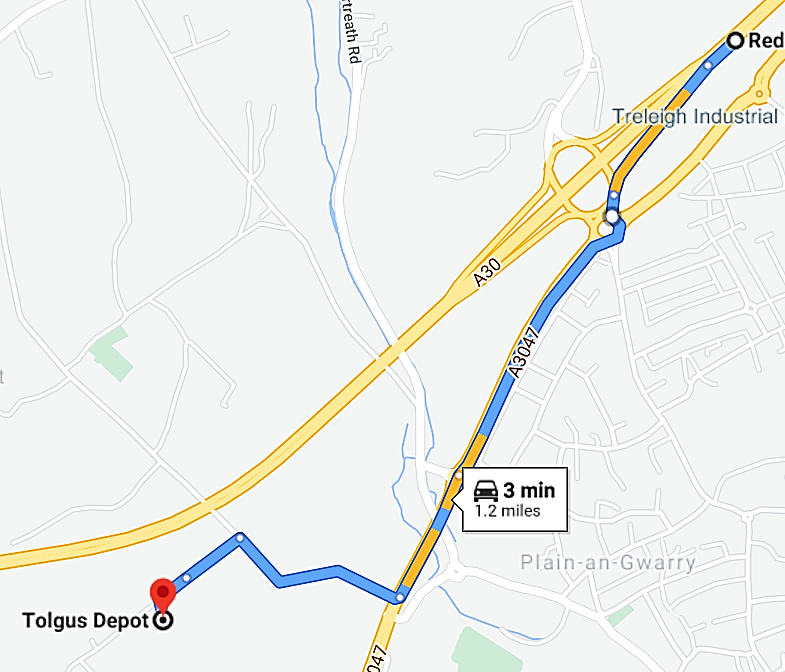 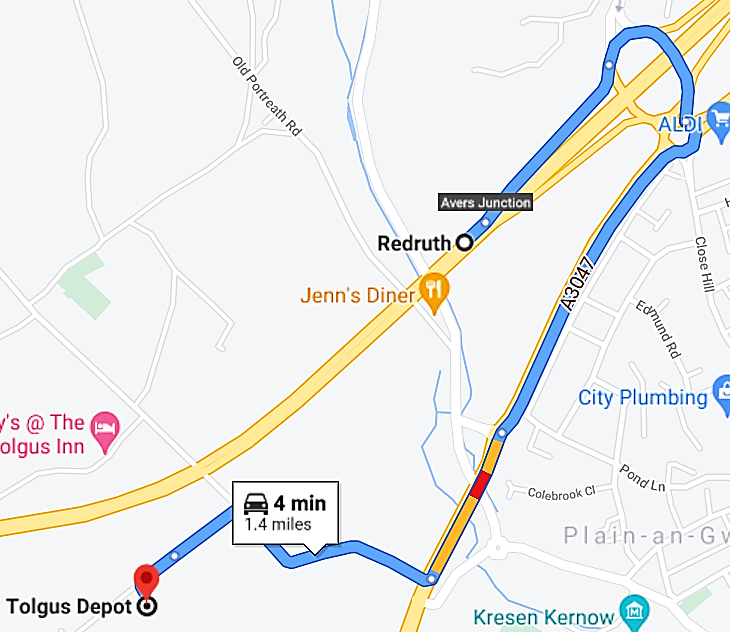 